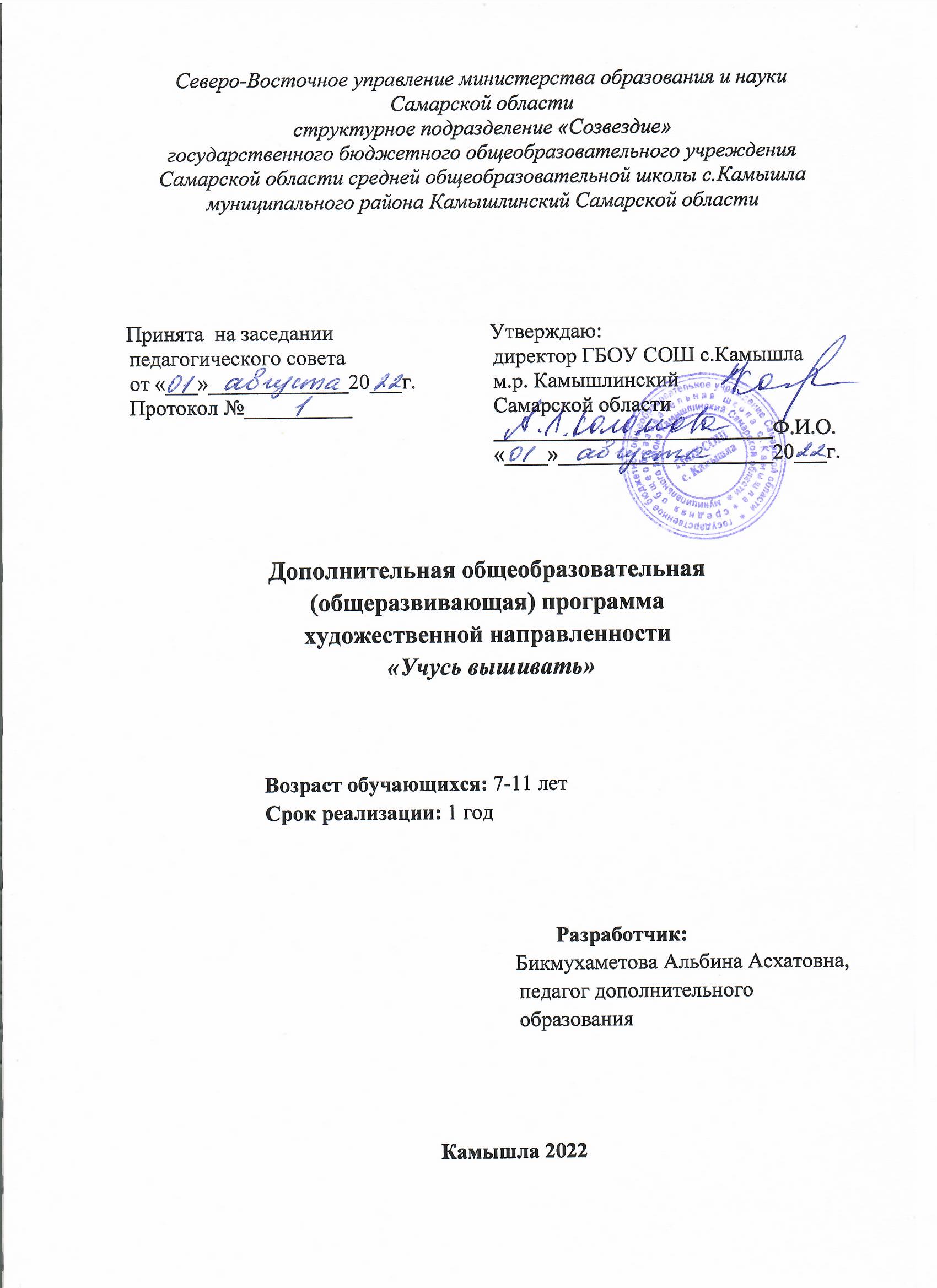 Паспорт программыОглавлениеПояснительная записка.Цель и задачи.Принципы обучения.Возрастные особенности.Организация образовательного процесса.Формы и методы обучения.Формы подведения итогов.Предполагаемый результат обучения. Проверка результативности обучения. Учебный план программы. Учебно-тематический план и содержание программы модулей. Материально-техническое обеспечение. Библиографический список.Пояснительная записка.	Сегодня возрос интерес к декоративно-прикладному искусству и народным промыслам. Знакомясь с  народной вышивкой по данной программе, дети узнают традиции, обычаи и обряды своего народа. Изучение истории и развития вышивки, направлены на то, чтобы пробудить интерес к народному искусству, сохранять и развивать художественные традиции, развивать творческий потенциал. В настоящее время, когда теряется связь с историческим прошлым, особенно важно пробуждение интереса и любви к традиционной культуре своего народа. 	Дополнительная общеобразовательная программа «Учусь вышивать» отвечает задачам сохранения и популяризации культурного наследия татарского народа, уникальных видов народной вышивки. 	Программа соответствует  требованиям нормативно-правовых документов:- Федеральный Закон «Об образовании в Российской Федерации» от 29.12.2012 № 273-ФЗ. - Концепция развития дополнительного образования детей (утверждена распоряжением Правительства РФ от 04.09.2014 № 1726-р). - СанПиН 2.4.4.3172-14 «Санитарно-эпидемиологические требования к устройству, содержанию и организации режима работы образовательных организаций дополнительного образования детей» (утверждено постановлением Главного государственного санитарного врача РФ от 04.07.2014 № 41) - Методические рекомендации по проектированию дополнительных общеразвивающих программ (включая разноуровневые программы) (Приложение к письму Департамента государственной политики в сфере воспитания детей и молодежи Министерства образования и науки РФ от 18.11.2015 № 09-3242). - «Методические рекомендации по разработке дополнительных общеобразовательных программ» (Приложение к письму министерства образования и науки Самарской области 03.09.2015 № МО – 16-09-01/856-ТУ).- Письмо Минобрнауки России от 11.12.2006 г. № 06-1844 «О примерных требованиях к программам дополнительного образования детей».- Приказ Министерства образования и науки Самарской области от 20.08.2019 г. № 262-од «Об утверждении Правил персонифицированного финансирования дополнительного образования детей в Самарской области на основе сертификата персонифицированного финансирования дополнительного образования детей, обучающихся по дополнительным общеобразовательным  программам».- Приказ Министерства образования и науки РФ от 23 августа 2017 г. N 816 "Об утверждении Порядка применения организациями, осуществляющими образовательную деятельность, электронного обучения, дистанционных образовательных технологий при реализации образовательных программ"	Актуальность. Зародившись много лет тому назад и не потеряв актуальности в наши дни, современная вышивка, несомненно, отличается своей новизной. Новые, современные краски, эскизы, цветовые решения, техники выполнения увлекают детей заниматься новым, необычным и в тоже время очень современным видом рукоделия. Занятия вышивкой развивают ребенка, воспитывают его вкус, позволяют прикоснуться к истокам культуры своего народа. Развитие детского творчества  во многом зависит от умения работать с различными  материалами и соответствующими инструментами.	Декоративно-прикладное искусство способствует формированию таких мыслительных операций, как анализ, синтез, сравнение, обобщение. Тренировка тонких движений пальцев рук ребенка на занятиях благотворительно  влияют на работу головного мозга, стимулирует  развитие речевой и мыслительной деятельности, способствует развитию памяти и внимания    	Ручной труд вырабатывает такие волевые качества, как терпение и настойчивость, последовательность и энергичность в достижении цели. Аккуратность, тщательность в исполнении работы, позволяют воспитанникам самоутверждаться, проявляя индивидуальность и получая результат своего художественного творчества.	Значимость данной программы заключается в том, что в она знакомит обучающихся со школой мастерства: от начальных навыков до умения самостоятельно изготавливать простые индивидуальные изделия, выполненные в разной технике и из различных материалов. 	 	Новизна программы в том, что она является модульной, носит практико-ориентированный характер. Она способствует не только привитию, совершенствованию определенных трудовых умений и навыков, но и развитию личностного и творческого потенциала обучающихся посредством декоративно-прикладной деятельности. Занятия по данной программе позволяют развивать творческие задатки детей, мелкую моторику пальцев рук, самоутверждаться, проявляя индивидуальность и получая результат своего художественного творчества. На основании приказа Министерства образования и науки Российской Федерации
от 23 августа 2017 г. N 816 реализация программы предусматривает электронное обучение, использование дистанционных образовательных технологий, организуя обучение в виде онлайн-занятия. Такой формат обучения  обеспечивает для обучающихся независимо от их места нахождения и организации, в которой они осваивают образовательную программу, достижение и оценку результатов обучения путем организации образовательной деятельности в электронной информационно-образовательной среде, к которой предоставляется открытый доступ через информационно-телекоммуникационную сеть "Интернет".Цель и задачи.Цель программы: научить детей вышивать, привить любовь к национальным традициям своего народа.Задачи программы:	Обучающие: - обучить приёмам вышивки; - научить детей осваивать специальные трудовые умения и способы самоконтроля для работы с тканью, нитками и простейшими инструментами (ножницами, иголкой);  - познакомить обучающихся с закономерностями взаимодействия цветов; - вооружать  практическими умениями и навыками качественного выполнения работы.	Развивающие: - развить творческую активность; - развить мелкую моторику рук;- развить у обучающихся усидчивость, трудолюбие, терпение, потребность доводить начатое до конца; - развить пространственную ориентацию, глазомер, внимание. 	Воспитательные:- воспитать этику общения при совместной деятельности;  - воспитать  эстетическое восприятие произведений декоративно-прикладного искусства;- воспитать художественный вкус;- привить интерес к народной вышивке, к художественным традициям народов нашей страны.    Принципы обучения.Построение содержания обучения строится с учетом следующих принципов:доступности (принцип предусматривает подбор такого материала, чтобы он был не слишком трудным, но и не слишком легким);связи с жизнью и уже изученным;системности (педагог распределяет программный материал таким образом, чтобы обеспечивалось его последовательное усложнение, связь последующего материала с предыдущим. Именно такое изучение обеспечивает прочные глубокие знания);преемственности (содержание материала усложняется при переходе в следующую возрастную группу);принцип от простого к сложному.Важнейшим принципом является принцип комфортности и одно из практических проявлений - стремление педагога утвердить ребенка в мысли, что у него получается хорошо вышивать.Возрастные особенности.Возраст участвующих в реализации данной программы – 7-11 лет. При составлении программы учитывались возрастные особенности детей, их возможности в овладении той или иной техникой вышивания. Организация образовательного процесса.Программа «Учимся вышивать» рассчитана на 1 год обучения и включает различные модули работы с детьми. В группы принимаются все желающие, специального отбора не производится. Занятия в группе проводится 3 раза в неделю по 45 минут. В группе 15 человек. Количество часов – 108 часов.               В программе предусмотрены  такие формы организации образовательного процесса как индивидуальная, групповая работы, беседы, творческие задания, проектные работы, экскурсии, выставки.	Изложение учебного материала имеет практико-ориентированный характер. Изучение каждого раздела предполагает теоретические и практические занятия. Практические занятия направлены на создание небольших изделий оформленных вышивкой. Такой подход в изучении новых технологий позволит не только их изучить, но и увидеть применение вышивки в оформлении интерьера, станет частью современного костюма.	Во время теоретических занятий дети знакомятся с истоками возникновения той или иной вышивки, особенностями выполнения, цветовым решением, орнаментальными или сюжетными композициями, характерными для данной техники вышивания.                                                                                                                              	Большое внимание  уделяется проектированию и изготовлению изделий. Работы могут быть как индивидуальными, так и коллективными. Работа в команде способствует развитию у  детей творческой активности, объединению их в дружный коллектив. Коллективный труд значительно ускоряет процесс работы над изделием, позволяет правильно распределить задания. Сочетание во многих изделиях разнообразных приемов вышивки, различных по степени сложности технического исполнения, дает возможность участия в такой коллективной работе почти всех детей. Формы и методы обучения.Основной формой обучения является занятие. Структура занятия включает теоретическую и практическую части. Но, как правило, практическая часть по объему значительно больше.Наряду с практическими занятиями следует проводить экскурсии, посещение выставок, лекции и беседы, подготовка и защита проектов, сбор материала и написание рефератов по истории народного творчества, краеведению.Формы проведения занятий – сочетание теоретических и практических видов деятельности. Это: рассказ, беседа, показ, практическая работа, подготовка и проведение выставок, непосредственное вышивание, обсуждение и выбор рисунка, конкурс рисунков и эскизов, подготовка подарков и др.  Основная форма работы – практическая деятельность, позволяющая приобрести и совершенствовать основные умения и навыки вышивания и оформления предметов декоративно-прикладного характера.Активно используются: упражнение; моделирование; игровой метод. Словесные методы: рассказ, беседа. Словесные приёмы: объяснение, пояснение, оценка. Наглядные методы и приёмы: наблюдение, рассматривание образцов, показ образцов, показ способа вышивания и др.  Методы и приёмы используются в комплексе. Организовывается прослушивание классической и народной музыки, просмотр технологических операций на экране.Формы подведения итогов.	Текущая оценка работ обучающихся производится в конце каждого занятия. Дети сами выбирают лучшие работы. Наиболее удачные решения применяют в своих новых изделиях.	Эффективность образовательного процесса по результатам освоения модуля проводится в конце каждого модуля в виде тестов и практических работ.	Результаты освоения программы оценивается:- по высокому уровню мотивации обучающихся к художественному творчеству;- по уровню развития творческих способностей и личностных качеств;- по активному участию в выставках, конкурсах, массовых мероприятиях;- по результатам участия в районном конкурсе детского творчества «Созвездие талантов Камышлинского района»;- по результатам участия обучающихся в школьных и сельских  выставках готовых работ	;- по результатам посещаемости и активности на занятиях.		Результаты эффективности освоения программы оформляются в портфолио, которое в конце учебного года оценивается комиссией в составе: педагога, реализующего данную программу, методиста СП «Созвездие» и педагогов дополнительного образования декоративно-прикладной направленности.Предполагаемый результат обучения.После окончания курса обучения, предусмотренного данной программой, обучающиеся должны знать:историю возникновения вышивки, характерные особенности вышивок народов России (русская, татарская);основы композиции;правила выполнения технического рисунка;основные виды швов и их выполнение на разных тканях с подбором соответствующих ниток;виды и свойства тканей, ниток и других материалов, применяемых для вышивки;основные виды дефектов вышивки, причины их возникновения;Обучающиеся должны уметь:выполнять технические рисунки;выполнять гладьевые, счетные швы,  сочетать их с простыми и декоративно-отделочными швами;определять расход ткани для различных изделий, место расположения декоративного оформления, пропорции и характер рисунка;разрабатывать несложные композиции декоративного оформления.Универсальные учебные действия, формируемые в ходе реализации данной программы:Личностные УУД• Наличие широкой мотивационной основы учебной деятельности, включающейсоциальные, учебно–познавательные и внешние мотивы;• Устанавливание связи между целью учебной деятельности и её мотивом, между деятельностью и её результатом;• Оценивать усваиваемое содержание учебного материала исходя из личностных ценностей;• Умение описывать свои чувства и ощущения от созерцания произведений народно-прикладного искусства, уважительно относиться к результатам труда других людей.• Ориентация на понимание причин успеха в учебной деятельности;• Наличие эмоционально - ценностного отношения к декоративно-прикладному искусству;• Реализация творческого потенциала в процессе коллективного творчества;• Позитивная оценка своих творческих способностей.Коммуникативные УУД• Умение с достаточной полнотой выражать свои мысли;• Слушать и принимать речь других, адекватно использовать речевые средства в рамках сотрудничества;• Формулировать монологическое высказывание для представления проекта;• Наличие стремления находить продуктивное сотрудничество (общение, взаимодействие) со сверстниками при решении музыкально-творческих задач;• Разрешение конфликтов, постановка вопросов.• Участие в творческой жизни класса (школы, города).• Умение применять знания о рукоделии вне учебного процессаРегулятивные УУД• Умение формулировать собственное мнение и позицию;• Осуществление элементов синтеза как составление целого из частей;• Принимать и выполнять учебное задание в соответствии с планом;• Контролировать и корректировать свою работу;• Распределять обязанности в процессе совместной проектной деятельности;• Оценивать результат выполненного задания;• Учиться совместно с другими давать эмоциональную оценку деятельности;• Осуществлять самоконтроль, совместно с педагогом и товарищами давать оценку своей деятельности;• Работать по предложенному плану, инструкции; высказывать своё предположение на основе учебного материала.Познавательные УУД:• Устанавливать правильную последовательность работы по вышивке;• Осуществление поиска необходимой информации для выполнения учебных заданий.• Определять основные этапы работы;• Развитие умения работать с разнообразными тканями, исходя из их физических свойств;• Ориентироваться в своей системе знаний (определять границы знания-незнания), находить ответы на вопросы в тексте, используя свой жизненный опыт;• Проводить анализ учебного материала, сравнения, уметь определять уровень усвоения учебного материала.• Формирование целостного представления о возникновении и существовании декоративно-прикладного творчества;Общеучебные:• Умение структурировать знания.• Выделение и формулирование учебной цели.• Поиск и выделение необходимой информации.• Анализ объектов.• Синтез, как составление целого из частей.• Классификация объектов.  Проверка результативности обучения.Программа предусматривает наблюдение и контроль развития умений и навыков обучаемых.  Для проведения контроля по усвоению нового материала учителем регулярно  проводятся проверочные работы в форме устного опроса. На протяжении всего курса обучения обучающиеся ведут альбомы, где оформляют выполненные практические работы. В конце обучения выполняется творческая работа. Работы обучающихся постоянно выставляются в учебном кабинете для просмотра детьми из других классов. В школе организуются выставки работ, лучшие модели отбираются вместе с детьми для более ответственных показов на выставках.Учебный план ДОП «Учусь вышивать»Учебно-тематический план модулей.Модуль 1 «Виды швов»Цель: Ознакомление детей с различными видами швов.Задачи:- обучить детей приёмам работы с тканью, нитками и простейшими инструментами (ножницами, иголкой);  - вооружать  практическими умениями и навыками вышивания;- развивать творческую активность.Учебно-тематический планСодержание модуля        Технический рисунок цветной глади. Зарисовка швов цветной глади.       Освоение рабочих приемов выполнения цветной глади. Последовательность выполнения вышивки. Нанесение рисунка на ткань. Выполнение плотной и редкой глади в зависимости от орнамента. Закрепление рабочей нитки в начале в конце вышивки. Вышивание образцов цветной гладью. Вышивка и изготовление простых изделий (платочек).      Освоение рабочих приемов выполнения цветной глади. Последовательность выполнения вышивки. Нанесение рисунка на ткань. Выполнение плотной и редкой глади в зависимости от орнамента. Закрепление рабочей нитки в начале в конце вышивки. Вышивание образцов цветной гладью Вышивка и изготовление простых изделий (салфетка).      Посещение экскурсий, выставок в школьном музее, вышивальщиц-мастериц села.     Просмотр изделий, выполненных учащимися за год, их оценка, отбор лучших работ на выставку. Организация выставки, обсуждение ее итогов.12. Материально-техническое обеспечение.Кабинет.Компьютер, проектор.Мультимедийная доска и материалы.Видеоуроки.Инструменты и материалыТкань, канва (однотонная, хлопчатобумажная)Нитки, мулине.Набор игл ручных. Ножницы с тупыми концами.Пяльца пластмассовые.Карандаши простые.Калька.Копировальная бумага.Дидактические материалыПодборка готовых вышивок.Образцы рисунков для вышивания.Раздаточный материал.Таблицы и схемы графического изображения.Иллюстрации вышивок в различной технике. Памятки.Научная и специальная литература.Методическое обеспечение программыДля достижения учебно-воспитательных целей на занятиях используются разнообразные методы. Методы организации и осуществления учебно-познавательной деятельности:1. Словесные – рассказ об истории возникновения вышивки, объяснения новых видов действия; беседа; 2. Наглядные – иллюстрации с изображением пейзажей; таблицы, схемы с видами швов и вышивок; зарисовки разнообразных композиций, открытки, просмотр журналов; 3. Практические – для более глубокого усвоения материала используется метод упражнения. Метод упражнения используется на работах по образцам и элементам, что позволяет простые умения довести до уровня навыка, автоматизма. 4. Кейс метод (рассмотрение конкретных проблемных ситуаций и принятие по ним решения) - для активного усвоения знаний и навыков сбора, обработки и анализа информации, характеризующей различные ситуации, что способствует развитию различных практических навыков. 5. Метод проектов - это творческий подход, умение ориентироваться в информационном пространстве, умение работать как самостоятельно, так и в коллективе, критически оценивать свои результаты и результаты своих друзей.Методы стимулирования и мотивации учебной познавательной деятельности:Метод познавательных игр. Убеждения.Требования. Метод положительного примера. Метод поощрения. Метод создания благоприятного общения. 13. Библиографический список.Еременко Т. И. Вышивка: Техника. Приемы. Изделия. – М.: АСТ – ПРЕСС КНИГА, 2012.Молотобарова О. С. Учите детей вышивать: Учеб. пособие для студ. Учреждений сред. проф. образования. _ М.: Гуманит. изд. центр ВЛАДОС, 2015.Сафонова Н. С. и  Молотобарова О. С. Кружки художественной вышивки. Пособие для руководителей кружков. М.: «Просвещение».Технология. Метод проектов в технологическом образовании школьников: Пособие для учителя / Под ред. И. А. Сасовой. – М.: Вентана-Граф, 2014.Хохлова М. В., Самородский П. С., Синица Н. В., Симоненко В. Д. Технология: Программы начального и основного общего образования: Сборник. – М.: Вентана-Граф, 20014.Федюшкина И. С. Вышивка от простого шва к сложному узору. – М.: ИПК ПРОФИЗДАТ.Журналы по рукоделию.Материалы сайтов:http://orangeknitting.ru/index.php?/topic/18-putevoditel-po-forumu/	http://amigurumi.com.ua/forum/	http://nsportal.ru/shkola/dopolnitelnoe-obrazovanie/libraryПолное название программыДополнительная общеобразовательная программа «Учусь вышивать»Направленность программыхудожественнаяУчреждение, реализующее программуСтруктурное подразделение «Созвездие» государственного бюджетного общеобразовательного учреждения Самарской области средней общеобразовательной школы с.Камышла м.р.Камышлинский Самарской области Разработчик Бикмухаметова Альбина АсхатовнаВозраст учащихся6-11 летНаличие особых категорийнетСроки реализации (обучения)1 годС какого года реализуется программа, когда были утверждены новые редакции программыс 01.09.2019 годаИспользование технологий дистанционного и электронного обучениянет№МодульКол-вочасовВ том числеВ том числе№МодульКол-вочасовТеорияПрактика1.Виды швов 4013272.Орнаменты288203.Вышиваем сами401030итого1083177№темаКол-вочасовВ том числеВ том числе№темаКол-вочасовТеорияПрактика1.Вводное занятие. Инструктаж по технике безопасности. История появления вышивки.22-2.Правила закрепления рабочей нити. Запялка ткани.22-3.Виды простейших швов "Вперед иголку", "Строчка", "Стебельчатый", "Тамбурный", "Петельный".2114.Шов "Вперед иголку".2-25.Шов "Строчка".2-26.Шов "Стебельчатый".4137.Шов "Тамбурный".4138.Шов "Петельный".4139.Виды счетных швов. Требования к выполнению.21110.Приемы выполнения полукреста.2-211.Приемы выполнения простого креста.2-212.Крестики, вышитые по горизонтали.41313.Крестики, вышитые в вертикальном направлении.41314.Значение счетных швов для оформления изделий.21115.Итоговое занятие.211итого401327Содержание модуля      Вводное занятие. Ознакомление с правилами. Русская народная вышивка. Вышивка татарского народа. Вышивка в народном и современном костюме. Народный костюм и характер его декоративного оформления. Обрядовые и праздничные полотенца. Убранство крестьянской избы. Традиции вышивального искусства в современном костюме и быту.                                                                                            Инструменты и приспособления. Набор инструментов и материалов, необходимых для вышивки: ткани, нитки, иголки, пяльцы, альбом, карандаши, фломастеры.       Правила запяливания тканей и движения рук во время работы. Упражнения по запяливанию ткани в круглые пяльцы. Правила вдевания нитки в иглу в 1, 2 сложении.        Виды простейших швов. Технология выполнения простых и отделочно-декоративных швов цветными нитками.      Последовательность выполнения швов: вперед иголку; строчка; стебельчатый шов; тамбурный шов; петельный шов.      Ткани и нитки, применяемые для указанных швов. Длина стежков в зависимости от количества перекрываемых нитей ткани, направление иглы. Качество выполнения швов, причины возникновения дефектов и меры их предупреждения.      Счетные швы и их применение в оформлении изделий. Орнамент и цвет в  вышивках счетными швами. Зарисовки несложного орнамента. Технология выполнения счетных швов. Ткани и нитки, применяемые для вышивок счетными швами. Расчет нитей ткани для выполнения швов: роспись, набор, счетная гладь. Последовательность движения рабочей нитки. Аккуратность в выполнении лицевой и обратной сторон. Причины возникновения дефектов и меры их предупреждения.      Технический рисунок счетных швов. Зарисовки швов.  Освоение рабочих приемов выполнения счетных швов. Последовательность выполнения швов. Определение наиболее рационального хода рабочей нитки в росписи. Сохранение плотности наложения стежка в наборе и прямой счетной глади. Закрепление рабочей нитки в начале и конце вышивки. Вышивание образцов счетными швами.     Итоговое занятие.Модуль 2 «Орнаменты»Цель: Ознакомление детей с различными видами орнамента  в вышивке.Задачи:- привитие интереса к народной вышивке;- развивать пространственную ориентацию, глазомер, внимание. - воспитание художественного вкуса.    Учебно-тематический планСодержание модуля      Вводное занятие. Ознакомление с правилами. Русская народная вышивка. Вышивка татарского народа. Вышивка в народном и современном костюме. Народный костюм и характер его декоративного оформления. Обрядовые и праздничные полотенца. Убранство крестьянской избы. Традиции вышивального искусства в современном костюме и быту.                                                                                            Инструменты и приспособления. Набор инструментов и материалов, необходимых для вышивки: ткани, нитки, иголки, пяльцы, альбом, карандаши, фломастеры.       Правила запяливания тканей и движения рук во время работы. Упражнения по запяливанию ткани в круглые пяльцы. Правила вдевания нитки в иглу в 1, 2 сложении.        Виды простейших швов. Технология выполнения простых и отделочно-декоративных швов цветными нитками.      Последовательность выполнения швов: вперед иголку; строчка; стебельчатый шов; тамбурный шов; петельный шов.      Ткани и нитки, применяемые для указанных швов. Длина стежков в зависимости от количества перекрываемых нитей ткани, направление иглы. Качество выполнения швов, причины возникновения дефектов и меры их предупреждения.      Счетные швы и их применение в оформлении изделий. Орнамент и цвет в  вышивках счетными швами. Зарисовки несложного орнамента. Технология выполнения счетных швов. Ткани и нитки, применяемые для вышивок счетными швами. Расчет нитей ткани для выполнения швов: роспись, набор, счетная гладь. Последовательность движения рабочей нитки. Аккуратность в выполнении лицевой и обратной сторон. Причины возникновения дефектов и меры их предупреждения.      Технический рисунок счетных швов. Зарисовки швов.  Освоение рабочих приемов выполнения счетных швов. Последовательность выполнения швов. Определение наиболее рационального хода рабочей нитки в росписи. Сохранение плотности наложения стежка в наборе и прямой счетной глади. Закрепление рабочей нитки в начале и конце вышивки. Вышивание образцов счетными швами.     Итоговое занятие.Модуль 2 «Орнаменты»Цель: Ознакомление детей с различными видами орнамента  в вышивке.Задачи:- привитие интереса к народной вышивке;- развивать пространственную ориентацию, глазомер, внимание. - воспитание художественного вкуса.    Учебно-тематический планСодержание модуля      Вводное занятие. Ознакомление с правилами. Русская народная вышивка. Вышивка татарского народа. Вышивка в народном и современном костюме. Народный костюм и характер его декоративного оформления. Обрядовые и праздничные полотенца. Убранство крестьянской избы. Традиции вышивального искусства в современном костюме и быту.                                                                                            Инструменты и приспособления. Набор инструментов и материалов, необходимых для вышивки: ткани, нитки, иголки, пяльцы, альбом, карандаши, фломастеры.       Правила запяливания тканей и движения рук во время работы. Упражнения по запяливанию ткани в круглые пяльцы. Правила вдевания нитки в иглу в 1, 2 сложении.        Виды простейших швов. Технология выполнения простых и отделочно-декоративных швов цветными нитками.      Последовательность выполнения швов: вперед иголку; строчка; стебельчатый шов; тамбурный шов; петельный шов.      Ткани и нитки, применяемые для указанных швов. Длина стежков в зависимости от количества перекрываемых нитей ткани, направление иглы. Качество выполнения швов, причины возникновения дефектов и меры их предупреждения.      Счетные швы и их применение в оформлении изделий. Орнамент и цвет в  вышивках счетными швами. Зарисовки несложного орнамента. Технология выполнения счетных швов. Ткани и нитки, применяемые для вышивок счетными швами. Расчет нитей ткани для выполнения швов: роспись, набор, счетная гладь. Последовательность движения рабочей нитки. Аккуратность в выполнении лицевой и обратной сторон. Причины возникновения дефектов и меры их предупреждения.      Технический рисунок счетных швов. Зарисовки швов.  Освоение рабочих приемов выполнения счетных швов. Последовательность выполнения швов. Определение наиболее рационального хода рабочей нитки в росписи. Сохранение плотности наложения стежка в наборе и прямой счетной глади. Закрепление рабочей нитки в начале и конце вышивки. Вышивание образцов счетными швами.     Итоговое занятие.Модуль 2 «Орнаменты»Цель: Ознакомление детей с различными видами орнамента  в вышивке.Задачи:- привитие интереса к народной вышивке;- развивать пространственную ориентацию, глазомер, внимание. - воспитание художественного вкуса.    Учебно-тематический планСодержание модуля      Вводное занятие. Ознакомление с правилами. Русская народная вышивка. Вышивка татарского народа. Вышивка в народном и современном костюме. Народный костюм и характер его декоративного оформления. Обрядовые и праздничные полотенца. Убранство крестьянской избы. Традиции вышивального искусства в современном костюме и быту.                                                                                            Инструменты и приспособления. Набор инструментов и материалов, необходимых для вышивки: ткани, нитки, иголки, пяльцы, альбом, карандаши, фломастеры.       Правила запяливания тканей и движения рук во время работы. Упражнения по запяливанию ткани в круглые пяльцы. Правила вдевания нитки в иглу в 1, 2 сложении.        Виды простейших швов. Технология выполнения простых и отделочно-декоративных швов цветными нитками.      Последовательность выполнения швов: вперед иголку; строчка; стебельчатый шов; тамбурный шов; петельный шов.      Ткани и нитки, применяемые для указанных швов. Длина стежков в зависимости от количества перекрываемых нитей ткани, направление иглы. Качество выполнения швов, причины возникновения дефектов и меры их предупреждения.      Счетные швы и их применение в оформлении изделий. Орнамент и цвет в  вышивках счетными швами. Зарисовки несложного орнамента. Технология выполнения счетных швов. Ткани и нитки, применяемые для вышивок счетными швами. Расчет нитей ткани для выполнения швов: роспись, набор, счетная гладь. Последовательность движения рабочей нитки. Аккуратность в выполнении лицевой и обратной сторон. Причины возникновения дефектов и меры их предупреждения.      Технический рисунок счетных швов. Зарисовки швов.  Освоение рабочих приемов выполнения счетных швов. Последовательность выполнения швов. Определение наиболее рационального хода рабочей нитки в росписи. Сохранение плотности наложения стежка в наборе и прямой счетной глади. Закрепление рабочей нитки в начале и конце вышивки. Вышивание образцов счетными швами.     Итоговое занятие.Модуль 2 «Орнаменты»Цель: Ознакомление детей с различными видами орнамента  в вышивке.Задачи:- привитие интереса к народной вышивке;- развивать пространственную ориентацию, глазомер, внимание. - воспитание художественного вкуса.    Учебно-тематический планСодержание модуля      Вводное занятие. Ознакомление с правилами. Русская народная вышивка. Вышивка татарского народа. Вышивка в народном и современном костюме. Народный костюм и характер его декоративного оформления. Обрядовые и праздничные полотенца. Убранство крестьянской избы. Традиции вышивального искусства в современном костюме и быту.                                                                                            Инструменты и приспособления. Набор инструментов и материалов, необходимых для вышивки: ткани, нитки, иголки, пяльцы, альбом, карандаши, фломастеры.       Правила запяливания тканей и движения рук во время работы. Упражнения по запяливанию ткани в круглые пяльцы. Правила вдевания нитки в иглу в 1, 2 сложении.        Виды простейших швов. Технология выполнения простых и отделочно-декоративных швов цветными нитками.      Последовательность выполнения швов: вперед иголку; строчка; стебельчатый шов; тамбурный шов; петельный шов.      Ткани и нитки, применяемые для указанных швов. Длина стежков в зависимости от количества перекрываемых нитей ткани, направление иглы. Качество выполнения швов, причины возникновения дефектов и меры их предупреждения.      Счетные швы и их применение в оформлении изделий. Орнамент и цвет в  вышивках счетными швами. Зарисовки несложного орнамента. Технология выполнения счетных швов. Ткани и нитки, применяемые для вышивок счетными швами. Расчет нитей ткани для выполнения швов: роспись, набор, счетная гладь. Последовательность движения рабочей нитки. Аккуратность в выполнении лицевой и обратной сторон. Причины возникновения дефектов и меры их предупреждения.      Технический рисунок счетных швов. Зарисовки швов.  Освоение рабочих приемов выполнения счетных швов. Последовательность выполнения швов. Определение наиболее рационального хода рабочей нитки в росписи. Сохранение плотности наложения стежка в наборе и прямой счетной глади. Закрепление рабочей нитки в начале и конце вышивки. Вышивание образцов счетными швами.     Итоговое занятие.Модуль 2 «Орнаменты»Цель: Ознакомление детей с различными видами орнамента  в вышивке.Задачи:- привитие интереса к народной вышивке;- развивать пространственную ориентацию, глазомер, внимание. - воспитание художественного вкуса.    Учебно-тематический план№темаКол-вочасовВ том числеВ том числе№темаКол-вочасовТеорияПрактика1.Вводное занятие. Инструктаж по ТБ.22-2.Рисование узоров в полосе. Упражнения.2-23.Выполнение растительного, геометрического орнамента.2-24.Орнамент и цвет в народных вышивках. Зарисовка орнаментов.4135.Способы перевода рисунка на ткань.2116.Цветная гладь. Виды цветной глади. Приемы выполнения.6157.Вышивание образцов.8178.Итоговое занятие.22-итого28820Содержание модуля      Понятия композиция, орнамент, цвет в вышивке. Цветовой круг.  Орнамент, его виды, ритм, симметрия, раппорт. Орнамент и цвет в народных вышивках. Рисование узоров в полосе. Упражнения. Выполнение полосы орнамента растительного и геометрического характера в альбомах.     Выполнение карандашом и акварельными красками растительного и геометрического орнамента в полосе, квадрате, круге. Выполнение копий контурного рисунка на кальке. Выполнение перевода на альбомный лист небольших рисунков разными способами. Подготовка трафарета. Способы копирования и перевода рисунков: через копировальную бумагу, на просвет.      Цветная гладь. Технология выполнения цветной глади. Виды цветной глади. Ткани и нитки, применяемые для цветной глади. Приемы выполнения цветной глади. Последовательность выполнения стеблей, цветов, листьев. Требования к вышивкам цветной гладью. Дефекты вышивки гладью, способы их предупреждения и устранения. Вышивание образцов цветной гладью.     Итоговое занятие.Модуль 3 «Вышиваем сами»Цель программы: Освоение рабочих приемов вышивания изделий.Задачи программы:- обучить приёмам вышивки; - вооружить  практическими умениями и навыками качественного выполнения работы.- развить усидчивость, трудолюбие, терпение, потребность доводить начатое до конца.Учебно-тематический планСодержание модуля      Понятия композиция, орнамент, цвет в вышивке. Цветовой круг.  Орнамент, его виды, ритм, симметрия, раппорт. Орнамент и цвет в народных вышивках. Рисование узоров в полосе. Упражнения. Выполнение полосы орнамента растительного и геометрического характера в альбомах.     Выполнение карандашом и акварельными красками растительного и геометрического орнамента в полосе, квадрате, круге. Выполнение копий контурного рисунка на кальке. Выполнение перевода на альбомный лист небольших рисунков разными способами. Подготовка трафарета. Способы копирования и перевода рисунков: через копировальную бумагу, на просвет.      Цветная гладь. Технология выполнения цветной глади. Виды цветной глади. Ткани и нитки, применяемые для цветной глади. Приемы выполнения цветной глади. Последовательность выполнения стеблей, цветов, листьев. Требования к вышивкам цветной гладью. Дефекты вышивки гладью, способы их предупреждения и устранения. Вышивание образцов цветной гладью.     Итоговое занятие.Модуль 3 «Вышиваем сами»Цель программы: Освоение рабочих приемов вышивания изделий.Задачи программы:- обучить приёмам вышивки; - вооружить  практическими умениями и навыками качественного выполнения работы.- развить усидчивость, трудолюбие, терпение, потребность доводить начатое до конца.Учебно-тематический планСодержание модуля      Понятия композиция, орнамент, цвет в вышивке. Цветовой круг.  Орнамент, его виды, ритм, симметрия, раппорт. Орнамент и цвет в народных вышивках. Рисование узоров в полосе. Упражнения. Выполнение полосы орнамента растительного и геометрического характера в альбомах.     Выполнение карандашом и акварельными красками растительного и геометрического орнамента в полосе, квадрате, круге. Выполнение копий контурного рисунка на кальке. Выполнение перевода на альбомный лист небольших рисунков разными способами. Подготовка трафарета. Способы копирования и перевода рисунков: через копировальную бумагу, на просвет.      Цветная гладь. Технология выполнения цветной глади. Виды цветной глади. Ткани и нитки, применяемые для цветной глади. Приемы выполнения цветной глади. Последовательность выполнения стеблей, цветов, листьев. Требования к вышивкам цветной гладью. Дефекты вышивки гладью, способы их предупреждения и устранения. Вышивание образцов цветной гладью.     Итоговое занятие.Модуль 3 «Вышиваем сами»Цель программы: Освоение рабочих приемов вышивания изделий.Задачи программы:- обучить приёмам вышивки; - вооружить  практическими умениями и навыками качественного выполнения работы.- развить усидчивость, трудолюбие, терпение, потребность доводить начатое до конца.Учебно-тематический планСодержание модуля      Понятия композиция, орнамент, цвет в вышивке. Цветовой круг.  Орнамент, его виды, ритм, симметрия, раппорт. Орнамент и цвет в народных вышивках. Рисование узоров в полосе. Упражнения. Выполнение полосы орнамента растительного и геометрического характера в альбомах.     Выполнение карандашом и акварельными красками растительного и геометрического орнамента в полосе, квадрате, круге. Выполнение копий контурного рисунка на кальке. Выполнение перевода на альбомный лист небольших рисунков разными способами. Подготовка трафарета. Способы копирования и перевода рисунков: через копировальную бумагу, на просвет.      Цветная гладь. Технология выполнения цветной глади. Виды цветной глади. Ткани и нитки, применяемые для цветной глади. Приемы выполнения цветной глади. Последовательность выполнения стеблей, цветов, листьев. Требования к вышивкам цветной гладью. Дефекты вышивки гладью, способы их предупреждения и устранения. Вышивание образцов цветной гладью.     Итоговое занятие.Модуль 3 «Вышиваем сами»Цель программы: Освоение рабочих приемов вышивания изделий.Задачи программы:- обучить приёмам вышивки; - вооружить  практическими умениями и навыками качественного выполнения работы.- развить усидчивость, трудолюбие, терпение, потребность доводить начатое до конца.Учебно-тематический планСодержание модуля      Понятия композиция, орнамент, цвет в вышивке. Цветовой круг.  Орнамент, его виды, ритм, симметрия, раппорт. Орнамент и цвет в народных вышивках. Рисование узоров в полосе. Упражнения. Выполнение полосы орнамента растительного и геометрического характера в альбомах.     Выполнение карандашом и акварельными красками растительного и геометрического орнамента в полосе, квадрате, круге. Выполнение копий контурного рисунка на кальке. Выполнение перевода на альбомный лист небольших рисунков разными способами. Подготовка трафарета. Способы копирования и перевода рисунков: через копировальную бумагу, на просвет.      Цветная гладь. Технология выполнения цветной глади. Виды цветной глади. Ткани и нитки, применяемые для цветной глади. Приемы выполнения цветной глади. Последовательность выполнения стеблей, цветов, листьев. Требования к вышивкам цветной гладью. Дефекты вышивки гладью, способы их предупреждения и устранения. Вышивание образцов цветной гладью.     Итоговое занятие.Модуль 3 «Вышиваем сами»Цель программы: Освоение рабочих приемов вышивания изделий.Задачи программы:- обучить приёмам вышивки; - вооружить  практическими умениями и навыками качественного выполнения работы.- развить усидчивость, трудолюбие, терпение, потребность доводить начатое до конца.Учебно-тематический план№темаКол-вочасовВ том числеВ том числе№темаКол-вочасовТеорияПрактика1.Вводное занятие22-2.Изделие "Платочек". Подготовка к вышивке.2-23.Перевод рисунка для вышивания.2114.Цвет, композиция.2115.Подготовка ткани для вышивания.2116.Вышивка изделия.6157.Оформление готового изделия.4138.Декоративное изделие "Салфетка". Орнамент, цвет, композиция.22-9.Построение орнамента.2-210.Раскрой салфетки. Оформление края.2-211.Вышивка салфетки простым крестом.61512.Экскурсия в краеведческий музей.3-313.Посещение вышивальщиц-мастериц села.3-314.Итоговое занятие. Выставка изделий.2-2ИТОГО:401030